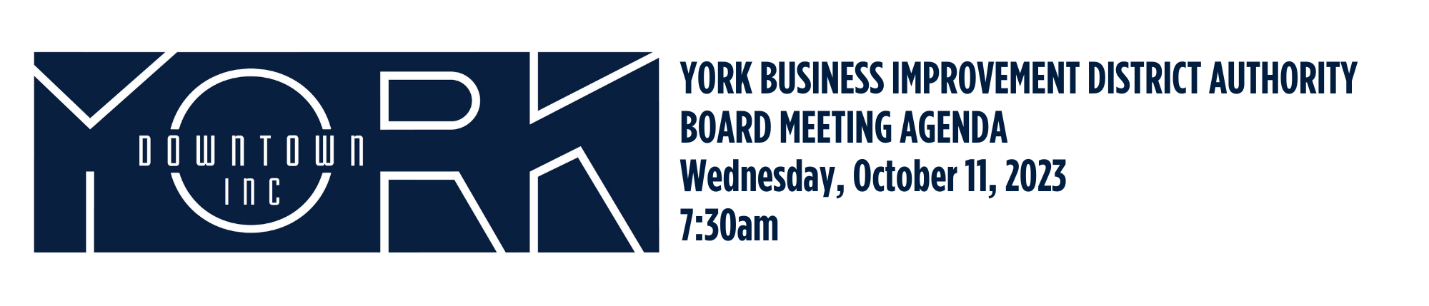 Call to Order/Welcome							Aneury PerezPublic Comment				Approval of August 2023 MinutesReport on July and August Financials					Aneury PerezDowntown Fund Development Committee Report			John Klinedinst						New Business2025 BID Renewal Update					Jonathan DesmaraisOld Business	Adjournment								Aneury PerezNext Board Meeting is Wednesday, December 13, 2023 at 7:30amNext Executive Committee is Wednesday, November 8, 2023 at 7:30am